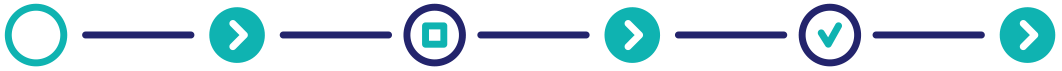 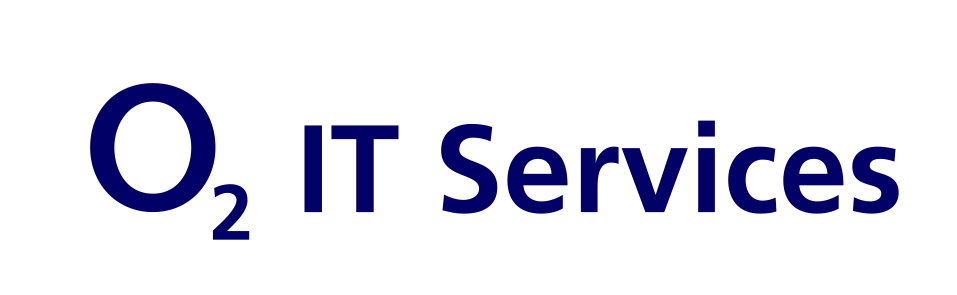 ObsahObsah	21. Identifikační údaje poskytovatele	31.1 Profil poskytovatele	42. Manažerské shrnutí	53. Cenová nabídka	64. Popis nabízených činností	85. Platební podmínky	9Identifikační údaje poskytovateleTato nabídka obsahuje nacenění v rámci Prováděcí smlouvy č. 2 od společnosti O2 IT Services s.r.o. pro Česká republika - Generální finanční ředitelství (dále jen „Zadavatel“). Nabídku předkládá společnost O2 IT Services s.r.o. (dále jen „Zhotovitel“).V Praze dne 18.12. 2019Verze nabídky: v1...................................................Identifikační údaje poskytovatele:Obchodní jméno:	O2 IT Services s.r.o.Sídlo firmy:	Za Brumlovkou 266/2, 140 00 Praha 4IČO:	02819678DIČ: 	CZ02819678Zapsaná:	v obchodním rejstříku Městského soudu v Praze, oddíl C, vložka 223566Kontaktní osoba pověřená jednáním jménem poskytovatele:Jméno a příjmení:	……………..Mobil:	……………..E-mail:	……………..Zpracovatel nabídky:Jméno a příjmení:	……………..Profil poskytovateleO2 IT Services je expertem v oblasti informačních technologií. Svými službami pokrývá celý životní cyklus IT.Portfolio tvoří především IT/business consulting, systémová integrace, aplikační vývoj a vývoj tzv. Managed Services, služby provozu a optimalizace IT a řešení bezpečnosti IT.O2 IT Services vhodně kombinuje standardizovaná řešení IT produktů a individuální řešení na míru. Díky využití standardizovaných stavebních bloků IT jsou služby nejen snadno přizpůsobitelné požadavkům zákazníka, ale také opakovatelné – bez nutnosti stavět řešení stále od začátku na zelené louce. Klienti O2 IT Services tak vždy získávají optimální model, který jim přináší významnou přidanou hodnotu, zvyšuje jejich efektivnost a umožňuje jim elasticky se přizpůsobovat měnícím se potřebám.O2 IT Services poskytuje IT služby pro komerční trh i vnitřně v rámci skupiny O2. Prokázané reference potvrzují schopnost uspokojit i nejnáročnější zákazníky, ať již se jedná o komerční společnosti nebo instituce státní správy.Za klíčovou konkurenční výhodu O2 IT Services považuje odbornost, motivovanost a profesionální přístup svých zaměstnanců.O2 IT Services je 100% dceřinou společností a členem koncernu O2 Czech Republic a.s.Manažerské shrnutíTento dokument popisuje nabízené činnosti v rámci Prováděcí smlouvy č. 2 - Vývoj aplikace ADIS -  Legislativní a procesní změny v r. 2020 až 2021, zejména v oblasti evidence tržeb, One-Stop-Shop, mezinárodních daní a dalších změn daňových zákonů. Celková cenová nabídkaPopis nabízených činností……………..Řízení vývoje IBM – dedikovaná kapacita Dodavatele (IBM)Řízení vývoje ADIS – poměrná část dle rozsahu úprav ADIS (10% ze stanovené pracnosti dle definice dílčích úloh)Na základě výpočtu této poměrná části je se jedná o částku 24.354.941,- KčKoordinační služby a činnosti podpory kybernetické bezpečnosti ADIS…………….. Celková cena činní               30.691.352,- Kč. Platební podmínky Platební podmínky a další ujednání budou sjednány v Prováděcí smlouvě č 2.BlokNázevOblastIBMO2 IT Services1Vývojové práceEET21 540 452 Kč1OSS90 636 013 Kč1MND43 199 967 Kč1Legislativní změna (zbytek)88 172 977 Kč1Celkem a vývojové práce243 549 409 Kč2Řízení vývoje ADIS – dedikovaná kapacita IBM8 290 800 Kč3Řízení vývoje ADIS24 354 941 Kč4Koordinační služby a činnosti kybernetické bezpečnosti30 691 352 KčCelkem306 886 502 KčCelkem s DPH371 332 668 KčObdobíCena za období……………..……………..……………..……………..……………..……………..……………..……………..……………..……………..……………..……………..……………..……………..……………..……………..……………..……………..……………..……………..……………..……………..……………..……………..CELKEM za 12 měsíců bez DPH8 290 800,00 Kč